专利合作条约(PCT)工作组第七届会议2014年6月10日至13日，日内瓦经修订的议程草案秘书处编拟会议开幕选举主席和两名副主席通过议程(文件PCT/WG/7/1 Rev.4)PCT统计数据PCT在线服务(文件PCT/WG/7/2)PCT国际单位会议：第二十一届会议报告(文件PCT/WG/7/3)针对中小企业、大学和非营利研究机构的费用减免(文件PCT/WG/7/7)对PCT费用弹性的估算(文件PCT/WG/7/6)向来自某些国家(特别是发展中和最不发达国家)的某些申请人提供费用减免(文件PCT/WG/7/26)PCT技术援助的协调(文件PCT/WG/7/14)指定国际单位(文件PCT/WG/7/4)PCT 20/20提案的综述(文件PCT/WG/7/20)专利审查高速路与PCT的正式整合(文件PCT/WG/7/21)受理局向国际检索单位传送在先检索和/或分类结果(文件PCT/WG/7/27)PCT最低限度文献中的非专利文献(文件PCT/WG/7/28)第三方意见(文件PCT/WG/7/11)eSearchCopy(文件PCT/WG/7/8)通过ePCT进行国家阶段(文件PCT/WG/7/12)电子通信的延误和不可抗力(文件PCT/WG/7/24)用于电子提交的时区(文件PCT/WG/7/25)PCT序列表标准(文件PCT/WG/7/9)修订WIPO标准ST.14(文件PCT/WG/7/5)国际申请中的彩色附图(文件PCT/WG/7/10)在选定的国际检索单位宣布自身非主管单位后请申请人选择主管国际检索单位的选项或后果(文件PCT/WG/7/22)国际申请日在国际申请中提交的序列表的处理(文件PCT/WG/7/23)澄清有关援引加入遗漏部分的程序(文件PCT/WG/7/19)在国际局的受理局执行业务的权利(文件PCT/WG/7/13)总委托书(文件PCT/WG/7/16)排除某些信息的公众获得(文件PCT/WG/7/18)与恢复优先权权利要求有关的声明或其他证据(文件PCT/WG/7/17)《PCT实施细则》的杂项拟议修改(文件PCT/WG/7/15)其他事项主席总结会议闭幕[文件完]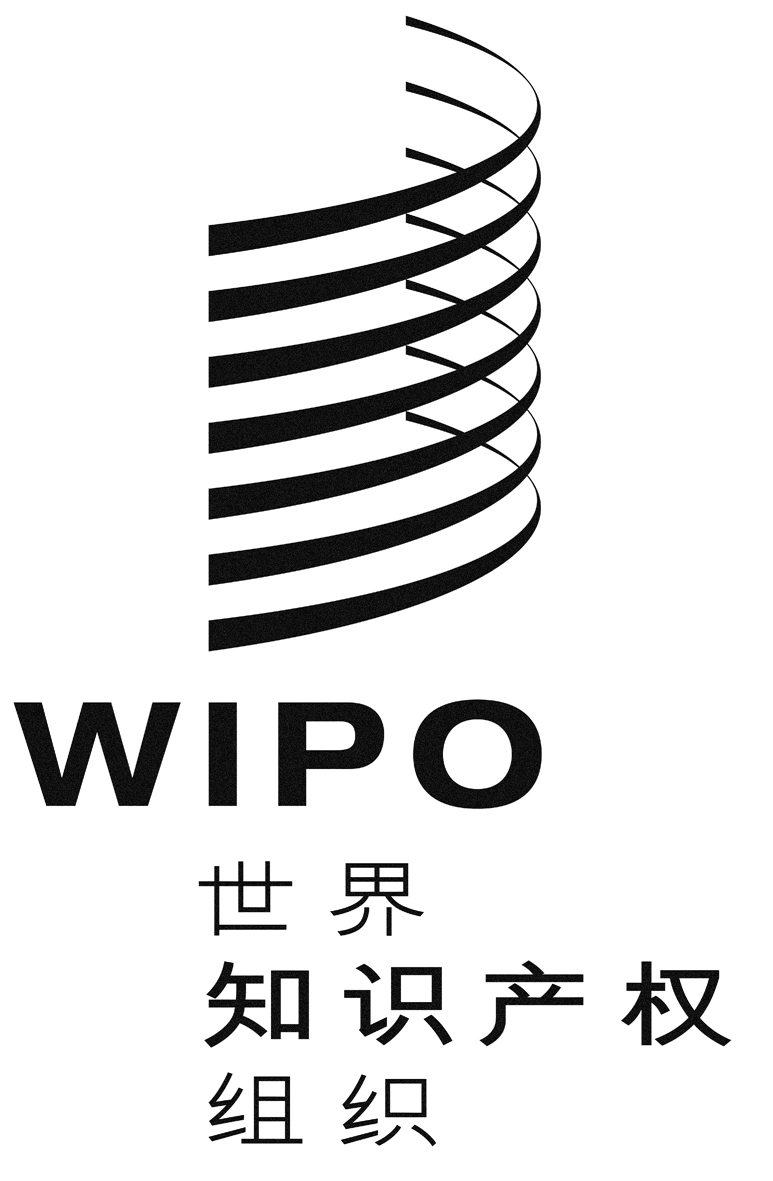 Cpct/wg/7/1 rev. 4pct/wg/7/1 rev. 4pct/wg/7/1 rev. 4原 文：英文原 文：英文原 文：英文日 期：2014年6月3日  日 期：2014年6月3日  日 期：2014年6月3日  